Radhika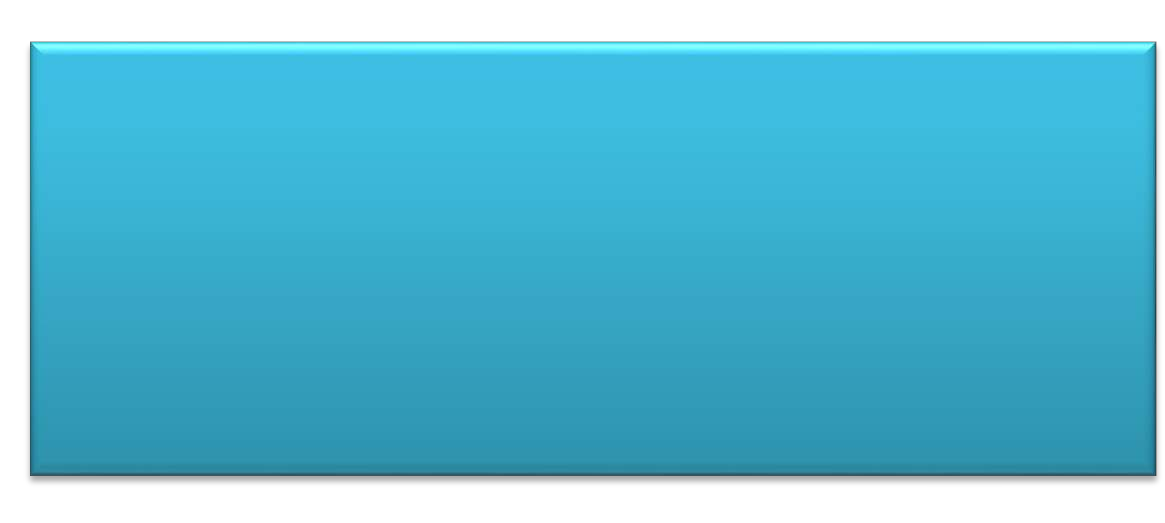 Radhika.351431@2freemail.com 	 Assignments:-Internal Audit – RTR, PTP, OTC, Master Data, Financial Management, Reporting & BalanceSheet ReconciliationExperienced, Resourceful and effective Financial Analyst with proven proficiency in InternalAudit – RTR, PTP, OTC, Master Data Financial Management Reporting & Reconciliation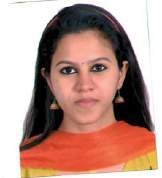 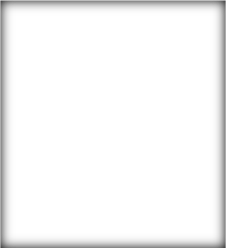      Profile Summary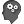 Accounting Professional with over 3 years of experience, in the field of Internal Audit – RTR, PTP, OTC, Master Data, Financial Management, Reporting & Balance Sheet Reconciliation, Inventory Audit, Business Process Improvement.I consider myself a responsible, creative, with initiative and punctuality, I accept the challenges and goals that your organization could assign me with pleasure. And with good handle of the interpersonal relationships,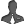 Top X Strengths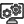 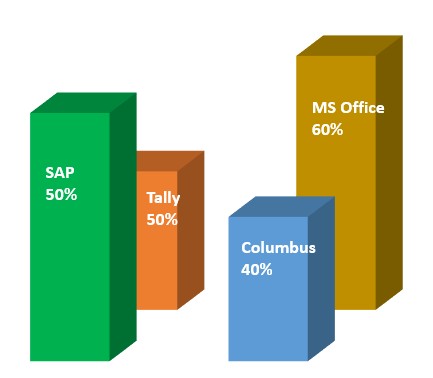    Education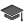 2013     MBA – Finance, HR ; Anna University of Technology, Chennai – 44th Rank Holder2011     BBA – Mahatma Gandhi University, Kottayam, Kerala  Personal Details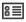 Date of Birth: 29th January 1991Languages Known:-Malayalam, English, Hindi, Tamil, KannadaNationality : IndianCareer TimelineRoles & Responsibilities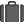 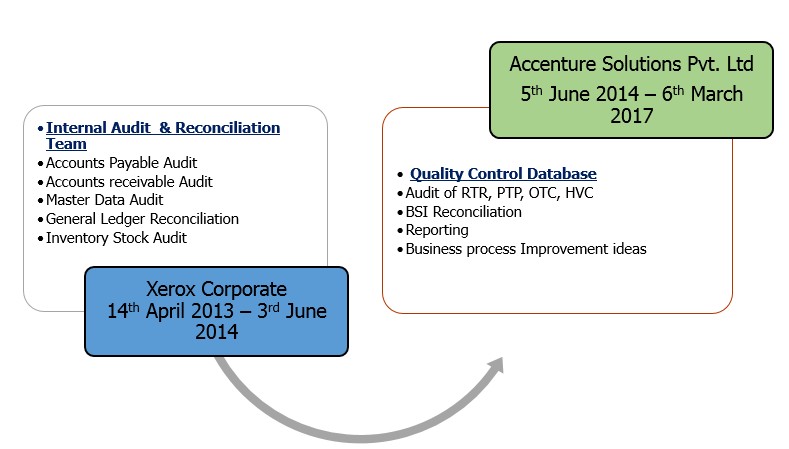 5th June to March ‘17Accenture Solutions Pvt. LtdFinance  Analyst  (RTR)  –  Quality  Assurance (Quality  Control)  FromJune’14 to March ‘17Accenture Financial Services, Bangalore, Karnataka, India.At Quality Control team: 	Quality check of process done by different team under PTP, RTR, OTC & HVC, Master Data.        Creation,  Modification,  Deletion  &  Review  of  Quality  ControlDatabase        Updation of QCD website with the Control Lapse, if any        Seeking approvals from managers for publishing QCDs        Reporting the activities 	Taking presentations (awareness programme) to different teams regarding QCD        OPEX activities. 	Reconciliation/Balance Sheet Reconciliation of items on monthly basis and its reporting. 	Suggesting Controls and providing ideas to Operations Team to improve productivity, reduce time & cost.        Providing awareness sessions of process to Operations Team.        Business Process Improvement ideas.Associate – Internal Control (Audit) Apr’13 – June ’1414th April 2013 – 3rd June2014 – Xerox CorporateACS India Private Ltd, a Xerox Company, Cochin, Kerala, India.        At Internal Control team: 	Audit  of  Accounts  payable  (Invoicing,  Rebilling),  Accounts  receivable (Invoicing, Rebilling, Ex-employee, Reconciliation auditing), Master data (Customer, Vendor). 	Creation of audit sample as per the payment proposal files and audit criteria and reporting activities        Providing the confirmation for payment to the payment department.        Auditing and providing confirmation for accounts receivable on daily basis.        Review and updation of manuals on the base of which auditing is done.        Consolidation of error files and preparation of summary report.        Reconciliation of AR Ledger via Columbus tool        Inventory Audit.Achievements 	Won third price in Regional Elocution Competition conducted by PPG College Coimbatore with Mercantile Bank Tamilnadu in 2012        Awarded Jawsmith winner for excellent business presentation fromAccenture in 2014.        Awarded Good Samaritan Award for good performance in 2015 &2016. 	Awarded monetary reward points by the Team Supervisor & Global Delivery Lead for better performance, People Engagement & Collaboration.        Awarded A3 score for Employee Engagement in 2014.        Submitted ideas for process improvement & best practice.        Won Accenture Bangalore Inter Deal Dance Competition in 2015.        Awarded Accenture Global All Hands Award in 2015.        Winner of Throw ball in Accenture Sports Meet, 2016.